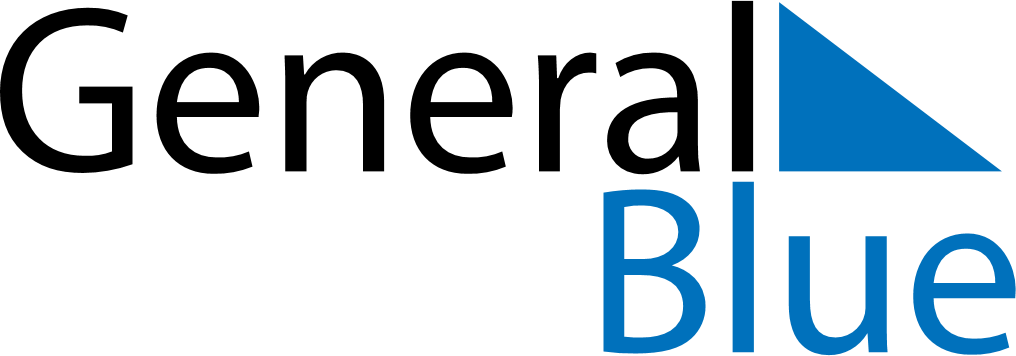 November 2020November 2020November 2020LatviaLatviaMONTUEWEDTHUFRISATSUN12345678910111213141516171819202122Republic Day2324252627282930